ALLEGATO 2DIPARTIMENTO ISTRUZIONE, FORMAZIONE E PARI OPPORTUNITÀSETTORE FORMAZIONE E ISTRUZIONE PROFESSIONALE, ITSAVVISO PUBBLICOPER LA PRESENTAZIONE DELL’OFFERTA FORMATIVA DUALE DEI PERCORSI DI ISTRUZIONE E FORMAZIONE PROFESSIONALEFINALIZZATI AL CONSEGUIMENTO DELLA QUALIFICA PROFESSIONALEREGIONE CALABRIA– ciclo formativo 2021-2024FORMULARIO DI PROGETTORiservato all’UfficioProtocollo d’arrivo: _______________		data	_______________Il funzionario_______________________SEZIONE 1 –SOGGETTI COINVOLTI NELLA REALIZZAZIONE DEL PROGETTO1.1 – ENTE DI FORMAZIONE SOGGETTO ATTUATORE (area di valutazione B qualificazione del proponente – max 35 punti)1.1.1 – Esperienze pregressa nella realizzazione di percorsi formativiIndicare l’esperienza maturata dal soggetto attuatore nel periodo 2016-2021 nella realizzazione di percorsi formativi di Istruzione e Formazione Professionale, di percorsi IeFP in modalità duale ed eventuali altre esperienze formative di corsi liberi che prevedono rilascio di qualifica di minimo 400 ore.1.2 –PARTENARIATO AZIENDALE (area di valutazione C Partenariato – max 25 punti)Indicare le forme di partenariato con soggetti rappresentativi del sistema produttivo regionale che dimostrino il radicamento dell’ente con il territorio e il sostegno alla proposta progettuale da parte del tessuto economico locale, al fine di agevolare l’attuazione delle metodologie duali precisando le imprese che hanno dichiarato la disponibilità ad accogliere allievi in alternanza o assumere con contratto di apprendistato per la qualifica professionale. (Replicare ove necessario per ciascun soggetto)1.4 – RISORSE UMANE, STRUTTURALI E STRUMENTALI PER L’IMPLEMENTAZIONE DEL PROGETTO 1.4.1 - Personale impiegato nella realizzazione del progetto (priorità nella valutazione a parità di punteggio)(indicare tutte le funzioni che intervengono per l’attuazione del progetto: direzione, coordinamento, amministrazione, progettazione, monitoraggio e valutazione, personale docente e non docente che interviene nell’erogazione della formazione - docenti, tutor, orientatori, altro)1.4.2 – Sede di svolgimento delle attività d’aulaIndirizzo_______________________________________________________________________________ Comune ______________________________________________________________ Provincia ________ Referente ____________________________ Tel. _________________ Email _______________________ Sede Accreditata per n° allievi ____________1.4.3 - Altre sedi di svolgimento delle attività didattiche, laboratoriali e di applicazione pratica a titolarità dell’ente di formazione1.4.4 – Attrezzature disponibili per lo svolgimento delle attivitàSEZIONE 2 – FINALITA’, ARCHITETTURA E CONTENUTI DEL PERCORSO FORMATIVO2.1 - QUALIFICA PROFESSIONALE 2.2 – MOTIVAZIONE E FINALITÀ DELLA PROPOSTA PROGETTUALE (area di valutazione A coerenza progettuale – max 40 punti)2.3 - DURATA TOTALE E ARTICOLAZIONE DEL PERCORSO FORMATIVO2.3.1 – Articolazione e durata oraria delle attività formative (Illustrare, per ciascuna annualità, l’articolazione del percorso, indicando le unità formative previste, la durata in ore per ciascuna modalità di realizzazione e in totale per ogni unità formativa. La somma della durata totale ore riportata nelle singole colonne Aula e/o IFS, Alternanza rafforzata/Apprendistato deve coincidere con il totale delle ore previsto per le singole annualità, come indicato nella tabella 2 dell’Avviso. (Ripetere la tabella per ciascuna annualità. Aggiungere/eliminare righe ove necessario).2.3.2 - Articolazione per Unità Formative della I ANNUALITA’SCHEDA DI UNITÀ FORMATIVA 	N° 1 di ___ (replicare la scheda per ciascuna UF)Denominazione U.F.:______________________________________________ Durata: ____h Obiettivi specifici di apprendimento in termini diConoscenze:Abilità:Indicare le competenze (di base, tecnico-professionale) in esito all’unità formativaContenuti formativi Descrivere i contenuti specifici proposti in relazione agli obiettivi di apprendimento definiti. Specificare eventuali innovazioni nei contenuti formativi anche in termini di adattamento del profilo professionale alle esigenze del tessuto economico-produttivo locale.Metodologie didattiche e strumentiDescrivere gli strumenti e le metodologie didattiche e organizzative adottate per un efficace apprendimento, focalizzando la descrizione sulla realizzazione della modalità formativa duale attraverso la quale i contenuti della formazione vengono veicolati (come ad esempio, aula, ifs, alternanza, laboratorio, attività pratiche in impresa, simulazioni, casi di studio, visite, ecc.)Modalità di verifica degli apprendimenti di fine UF Specificare le modalità di verifica degli apprendimenti sia delle attività teoriche d’aula che delle attività pratica in impresa.Tipologie di prove previsteModalità di valutazione degli esiti delle prove:2.3.3 - Articolazione per Unità Formative della II ANNUALITA’SCHEDA DI UNITÀ FORMATIVA 	N° 1 di ___ (replicare la scheda per ciascuna UF)Denominazione U.F.:______________________________________________ Durata: ____h Obiettivi specifici di apprendimento in termini diConoscenze:Abilità:Indicare la competenza (di base, tecnico-professionale) in esito all’unità formativaContenuti formativi Descrivere i contenuti specifici proposti in relazione agli obiettivi di apprendimento definiti. Specificare eventuali innovazioni nei contenuti formativi anche in termini di adattamento del profilo professionale alle esigenze del tessuto economico-produttivo locale.Metodologie didattiche e strumentiDescrivere gli strumenti e le metodologie didattiche e organizzative adottate per un efficace apprendimento, focalizzando la descrizione sulla realizzazione della modalità formativa duale attraverso la quale i contenuti della formazione vengono veicolati (come ad esempio, aula, ifs, alternanza, laboratorio, attività pratiche in impresa, simulazioni, casi di studio, visite, ecc.)Modalità di verifica degli apprendimenti di fine UF Specificare le modalità di verifica degli apprendimenti sia delle attività teoriche d’aula che delle attività pratica in impresa.Tipologie di prove previsteModalità di valutazione degli esiti delle prove:2.3.4 - Articolazione per Unità Formative della III ANNUALITA’SCHEDA DI UNITÀ FORMATIVA 	N° 1 di ___ (replicare la scheda per ciascuna UF)Denominazione U.F.:______________________________________________ Durata: ____h Obiettivi specifici di apprendimento in termini diConoscenze:Abilità:Indicare la competenza (di base, tecnico-professionale) in esito all’unità formativaContenuti formativi Descrivere i contenuti specifici proposti in relazione agli obiettivi di apprendimento definiti. Specificare eventuali innovazioni nei contenuti formativi anche in termini di adattamento del profilo professionale alle esigenze del tessuto economico-produttivo locale.Metodologie didattiche e strumentiDescrivere gli strumenti e le metodologie didattiche e organizzative adottate per un efficace apprendimento, focalizzando la descrizione sulla realizzazione della modalità formativa duale attraverso la quale i contenuti della formazione vengono veicolati (come ad esempio, aula, ifs, alternanza, laboratorio, attività pratiche in impresa, simulazioni, casi di studio, visite, ecc.)Modalità di verifica degli apprendimenti di fine UF Specificare le modalità di verifica degli apprendimenti sia delle attività teoriche d’aula che delle attività pratica in impresa.Tipologie di prove previsteModalità di valutazione degli esiti delle prove:2.4- DESCRIZIONE DELLE MODALITA’ DI VERIFICA INTERMEDIA E DELLE PROVE DI ESAME AL TERMINE DEL PERCORSO FORMATIVO Indicare le modalità di eventuali verifiche intermedie e le tipologie di prove che si intendono realizzare per verificare l’acquisizione delle competenze di base e tecnico-professionali in esito al percorso. Replicare la scheda per ciascuna prova di esame.Scheda di descrizione della prova n. __Tipologia di prova prevista (tecnico-pratica, colloquio, ecc.):Competenza/e oggetto della valutazione:Prestazione attesa:Criteri di accettabilità della prova:Modalità di svolgimento della prova:Tempi di somministrazione della prova:Strumenti per la realizzazione della prova di verifica finale (attrezzature e/o materiali, spazi, ecc.):2.5 – DESTINATARIIndicare le caratteristiche degli allievi da inserire nel percorso in coerenza con l’avviso, il numero previsto e se, eventualmente, sono state già acquisite delle pre-adesioni al percorso.2.6– MODALITÀ DI SENSIBILIZZAZIONE E SELEZIONE DEI DESTINATARI Descrivere le azioni e i canali di diffusione più efficaci, rispetto alla tipologia di percorso, che si intendono attivare per raggiungere ed informare il più ampio numero di potenziali destinatari e promuovere il sistema duale con le famiglie e il territorio. Indicare attraverso quali procedure si intende effettuare la selezione dei partecipanti.2.7 - DESCRIZIONE DELLE MISURE DI ACCOMPAGNAMENTOIndicare le misure di orientamento e accompagnamento offerte agli allievi a supporto dell’inserimento, frequenza, recupero di eventuali debiti formativi riscontrati, nonché a supporto dell’inserimento in impresa.2.8 – AZIONI PER FAVORIRE L’INSERIMENTO DI EVENTUALI ALLIEVI IN SITUAZIONI DI VULNERABILITA’ Descrivere le modalità con cui si intende supportare l’inserimento attivo nel percorso formativo di allievi stranieri, in situazioni di vulnerabilità sociale, disabilità/BES.2.9 - MONITORAGGIO E VALUTAZIONE DEI RISULTATI DELL’INTERVENTO Descrivere le modalità di rilevazione dell’andamento in itinere del progetto e le modalità di analisi degli esiti dello stesso anche in termini di efficacia e ricadute occupazionaliSEZIONE 3 – RIEPILOGO CRITERI E PARAMETRI DI VALUTAZIONE(Riportare per ciascun indicatore e parametro di valutazione il dato richiesto conformemente a quanto riportato nelle corrispondenti sezioni del formulario)AVVERTENZAIl formulario di progetto deve essere compilato in tutte le sue parti. Nel caso in cui uno o più elementi richiesti non ricorrano per il progetto specifico, sarà sufficiente indicarlo nella corrispondente sezione del formulario.Il formulario deve essere sottoscritto, pena la non ammissibilità del progetto, dal Rappresentante Legale dell’Ente di Formazione.*************************************************************************************** SOTTOSCRIZIONE DEL FORMULARIOIl sottoscritto ___________________________ in qualità di Rappresentante Legale dell’Ente di Formazione ________________________________________. ATTESTAl’autenticità di tutto quanto dichiarato nel formulario e sottoscrive tutto quanto in esso contenuto.Luogo e data 			Firma del Legale Rappresentante______________________		_____________________________________________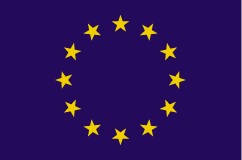 UNIONE EUROPEAREPUBBLICA ITALIANA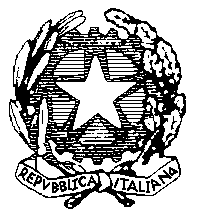 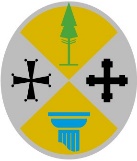 REGIONE CALABRIAQualifica professionale	________________________________________ Qualifica professionale	________________________________________ Soggetto Attuatore: Soggetto Attuatore: Provincia Sede di svolgimentoCodice n.DENOMINAZIONEDENOMINAZIONEDENOMINAZIONENatura giuridicaNatura giuridicaNatura giuridicaNatura giuridicaNatura giuridicaNatura giuridicaIndirizzo sede LegaleIndirizzo sede LegaleIndirizzo sede LegaleCAPCittàProvinciaProvinciaIndirizzo sede OperativaIndirizzo sede OperativaIndirizzo sede OperativaCAPCittàProvinciaProvinciaTel.FaxPosta elettronicaPosta elettronicaPosta elettronicaPecPecPecRif. accreditamentoRif. accreditamentoRif. accreditamentoPersonale dipendente assunto dall’entePersonale dipendente assunto dall’entePersonale dipendente assunto dall’enteN° dipendenti a tempo indeterminatoN° dipendenti a tempo indeterminatoN° dipendenti a tempo indeterminatoN° dipendenti a tempo indeterminatoN° dipendenti a tempo determinatoN° dipendenti a tempo determinatoN° dipendenti a tempo determinatoN° dipendenti a tempo determinatoRappresentante legaleRappresentante legaleRappresentante legaleReferente per il progettoReferente per il progettoReferente per il progettoRuoloRuoloRuoloTel.FaxPosta elettronica Posta elettronica Posta elettronica Posta elettronica Posta elettronica Anno di finanziamento/ autorizzazione del corsoEstremi dell’atto di finanziamento/ autorizzazione Tipologia PercorsoFigura Professionale formataN° Allievi formatiTipologia di certificazione rilasciataDENOMINAZIONEDENOMINAZIONEDENOMINAZIONENatura giuridicaNatura giuridicaNatura giuridicaNatura giuridicaNatura giuridicaIndirizzo sede LegaleIndirizzo sede LegaleIndirizzo sede LegaleCAPCittàProvinciaIndirizzo sede Operativa OspitanteIndirizzo sede Operativa OspitanteIndirizzo sede Operativa OspitanteCAPCittàProvinciaTel.Posta elettronicaPecPecCodice Ateco 2007Codice Ateco 2007Codice Ateco 2007N° DipendentiRappresentante legaleRappresentante legaleRappresentante legaleReferente per il progettoReferente per il progettoReferente per il progettoRuoloRuoloRuoloTel.Posta elettronicaPosta elettronicaDisponibile a:Disponibile a:Disponibile a:Accogliere allievi in alternanza Assumere allievi in apprendistatoAssumere allievi in apprendistatoN° Allievi ____N° Allievi ____N° Allievi ____Disponibile a:Disponibile a:Disponibile a:Altro (specificare in coerenza con quanto previsto dall’art. 6 dell’Avviso) ____________________________________________________________Altro (specificare in coerenza con quanto previsto dall’art. 6 dell’Avviso) ____________________________________________________________Altro (specificare in coerenza con quanto previsto dall’art. 6 dell’Avviso) ____________________________________________________________Altro (specificare in coerenza con quanto previsto dall’art. 6 dell’Avviso) ____________________________________________________________Altro (specificare in coerenza con quanto previsto dall’art. 6 dell’Avviso) ____________________________________________________________Altro (specificare in coerenza con quanto previsto dall’art. 6 dell’Avviso) ____________________________________________________________1.3 - SISTEMA DI RELAZIONI (Indicare eventuale altra tipologia di partenariato istituzionale coinvolto nel progetto: associazioni di categoria, enti bilaterali, partner istituzionali, ecc.)N.FUNZIONE SVOLTA NEL PROGETTONOME E COGNOMEANNI DI ESPERIENZA NEL RUOLO/ FASCIATIPO DI RAPPORTO LAVORATIVO123n.TIPOLOGIA LOCALI (SPECIFICARE)UBICAZIONELOCALI ACCREDITATI (SI/NO)TIPO DI DISPONIBILITA’ (proprietà, affitto, comodato, altro)Aule didattiche LaboratoriAltri locali (specificare tipologia)TIPOLOGIAUSO (INDIVIDUALE O COLLETTIVO)QUANTITÀUBICAZIONE TIPO DI DISPONIBILITA’ (proprietà, affitto, comodato, altro)Denominazione della Figura: 1Indirizzo della Figura (ove previsto):Motivare la scelta del profilo professionale e la coerenza con i fabbisogni del territorio, in funzione dell’occupabilità anche sulla base delle rilevazioni sulle entrate programmate dalle imprese in Calabria rispetto ai dati disponibili indicati nell’avviso. Indicare come il progetto intenda contribuire al perseguimento delle finalità dell’Avviso anche in relazione alle caratteristiche del target dei destinatari, con particolare attenzione ai fabbisogni formativi.i annoAree di CompetenzaAssi FormativiUnità FormativaUnità FormativaModalità FormativaModalità FormativaModalità FormativaTotalei annoAree di CompetenzaAssi FormativiUnità FormativaUnità FormativaAulaIFS/AltroAlternanza /ApprendistatoTotalei annoArea competenze personali (Accoglienza, Orientamento, altro)Asse educativo e di cittadinanzai annoArea competenze personali (Accoglienza, Orientamento, altro)Asse educativo e di cittadinanzai annoArea competenze personali (Accoglienza, Orientamento, altro)Asse educativo e di cittadinanzai annoArea competenze personali (Accoglienza, Orientamento, altro)Asse educativo e di cittadinanzai annoArea competenze personali (Accoglienza, Orientamento, altro)Asse educativo e di cittadinanzai annoArea competenze personali (Accoglienza, Orientamento, altro)Asse educativo e di cittadinanzaTOTALE AREA COMPETENZE PERSONALITOTALE AREA COMPETENZE PERSONALIi annoArea competenze culturali di baseAsse linguaggii annoArea competenze culturali di baseAsse linguaggii annoArea competenze culturali di baseAsse linguaggii annoArea competenze culturali di baseAsse linguaggii annoArea competenze culturali di baseAsse matematicoi annoArea competenze culturali di baseAsse matematicoi annoArea competenze culturali di baseAsse matematicoi annoArea competenze culturali di baseAsse matematicoi annoArea competenze culturali di baseAsse scientifico- tecnologicoi annoArea competenze culturali di baseAsse scientifico- tecnologicoi annoArea competenze culturali di baseAsse scientifico- tecnologicoi annoArea competenze culturali di baseAsse scientifico- tecnologicoi annoArea competenze culturali di baseAsse scientifico- tecnologicoi annoArea competenze culturali di baseAsse storico - sociale - economico ed insegnamento religione cattolicai annoArea competenze culturali di baseAsse storico - sociale - economico ed insegnamento religione cattolicai annoArea competenze culturali di baseAsse storico - sociale - economico ed insegnamento religione cattolicai annoArea competenze culturali di baseAsse storico - sociale - economico ed insegnamento religione cattolicai annoArea competenze culturali di baseAsse storico - sociale - economico ed insegnamento religione cattolicai annoArea competenze culturali di baseAsse storico - sociale - economico ed insegnamento religione cattolicaTOTALE AREA COMPETENZE DI BASETOTALE AREA COMPETENZE DI BASEi annoArea competenze tecnico – professionali (ricorsive, comuni e connotative)Area professionalei annoArea competenze tecnico – professionali (ricorsive, comuni e connotative)Area professionalei annoArea competenze tecnico – professionali (ricorsive, comuni e connotative)Area professionalei annoArea competenze tecnico – professionali (ricorsive, comuni e connotative)Area professionalei annoArea competenze tecnico – professionali (ricorsive, comuni e connotative)Area professionalei annoArea competenze tecnico – professionali (ricorsive, comuni e connotative)Area professionalei annoArea competenze tecnico – professionali (ricorsive, comuni e connotative)Area professionalei annoArea competenze tecnico – professionali (ricorsive, comuni e connotative)Area professionaleTOTALE AREA COMPETENZE TECNICO-PROFESSIONALITOTALE AREA COMPETENZE TECNICO-PROFESSIONALIi annoLARSALARSALARSAi annoDURATA TOTALE OREDURATA TOTALE OREDURATA TOTALE OREDURATA TOTALE ORE1.000Area di ValutazioneCriterio di ValutazioneIndicatori e parametri di valutazioneIndicatori e parametri di valutazioneIndicatori e parametri di valutazioneA. Coerenza progettualeA.1 – Coerenza della figura professionale proposta con le esigenze specifiche del territorio, in funzione dell’occupabilità sulla base dell’incidenza media percentuale di entrate previste (vedi Tabella 1)Qualifica professionale presceltaA. Coerenza progettualeA.1 – Coerenza della figura professionale proposta con le esigenze specifiche del territorio, in funzione dell’occupabilità sulla base dell’incidenza media percentuale di entrate previste (vedi Tabella 1)Indirizzo collegatoA. Coerenza progettualeA.1 – Coerenza della figura professionale proposta con le esigenze specifiche del territorio, in funzione dell’occupabilità sulla base dell’incidenza media percentuale di entrate previste (vedi Tabella 1)Incidenza % entrate programmate dalle imprese x indirizzo (Rapporto Excelsior Calabria 2020)B. Qualificazione del ProponenteB.1 - Esperienza pregressa del soggetto attuatore nel periodo 2016 / 2021 nella realizzazione di percorsi formativi di Istruzione e Formazione Professionale, percorsi di IeFP svolti in modalità duale o corsi liberi che prevedono rilascio di qualifica di minimo 400 oreNr. percorsi IeFPB. Qualificazione del ProponenteB.1 - Esperienza pregressa del soggetto attuatore nel periodo 2016 / 2021 nella realizzazione di percorsi formativi di Istruzione e Formazione Professionale, percorsi di IeFP svolti in modalità duale o corsi liberi che prevedono rilascio di qualifica di minimo 400 oreNr. percorsi IeFP in modalità dualeB. Qualificazione del ProponenteB.1 - Esperienza pregressa del soggetto attuatore nel periodo 2016 / 2021 nella realizzazione di percorsi formativi di Istruzione e Formazione Professionale, percorsi di IeFP svolti in modalità duale o corsi liberi che prevedono rilascio di qualifica di minimo 400 oreNr. corsi liberi (Min. 400 ore)B. Qualificazione del ProponenteB.1 - Esperienza pregressa del soggetto attuatore nel periodo 2016 / 2021 nella realizzazione di percorsi formativi di Istruzione e Formazione Professionale, percorsi di IeFP svolti in modalità duale o corsi liberi che prevedono rilascio di qualifica di minimo 400 oreNr. totale percorsi attivatiB. Qualificazione del ProponenteB.2 – Personale dipendente del soggetto attuatore Nr. dipendenti a tempo indeterminatoB. Qualificazione del ProponenteB.2 – Personale dipendente del soggetto attuatore Nr. dipendenti a tempo determinatoB. Qualificazione del ProponenteB.2 – Personale dipendente del soggetto attuatore Nr. totale dipendenti soggetto attuatoreC. Qualità del partenariatoC.1 - Quantità del partenariato aziendale attivato con imprese del territorio al fine di realizzare i percorsi formativi dualiNr. imprese disponibili ad accogliere allievi in alternanza e/o assumere allievi in apprendistato